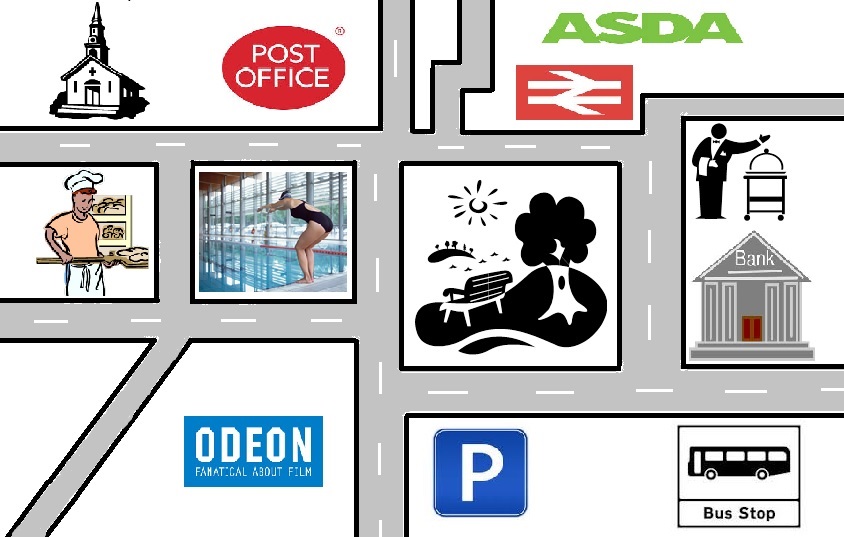 MAP B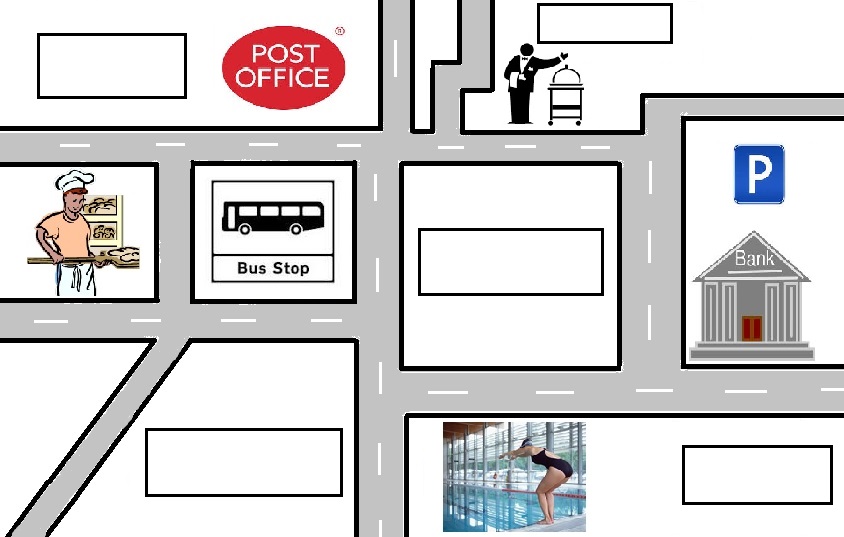 